SchulversuchspraktikumAnsgar MischSommersemester 2016Klassenstufen 5 & 6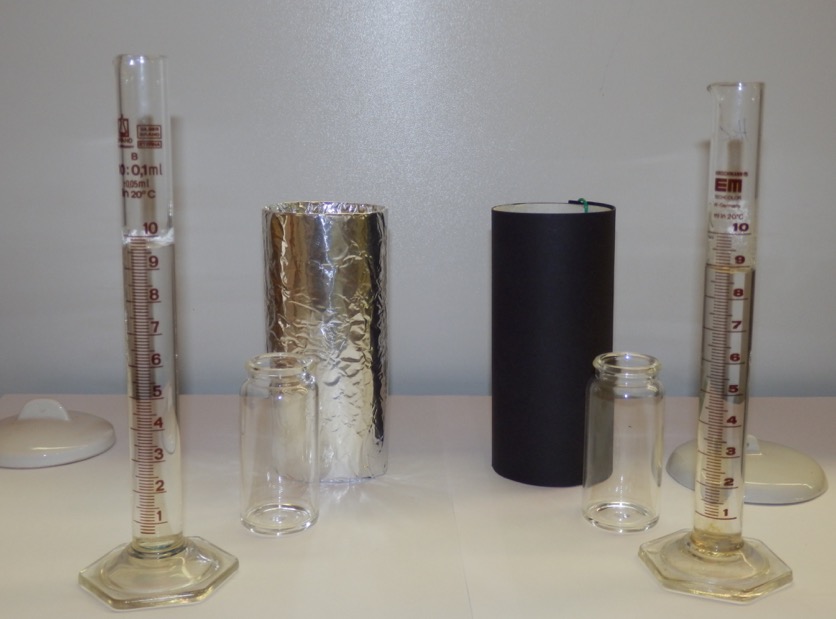 Einfache KraftwerkeKurzprotokollWeitere LehrerversucheV1 – DampfturbineMaterialien: 		250 mL-Erlenmeyerkolben, Dreibein, Drahtnetz, Brenner, 1 Blatt Papier, Stecknadel, Korkring, Schere, Wasser, Stopfen mit Durchlass, gebogenes GlasrohrChemikalien:		WasserDurchführung: 			Ein Erlenmeyerkolben wird etwa 1 cm hoch mit Wasser befüllt und mit einem Stopfen mit Durchlass verschlossen, in dem ein gebogenes Glasrohr steckt. Aus einem Blatt Papier wird ein möglichst kleiner Propeller gebastelt. Dieser wird mit der Stecknadel auf einen Korkring gesteckt. Nun wird das Wasser im Erlenmeyerkolben mithilfe von Dreibein und Drahtnetz über der Brennerflamme zum Sieden erhitzt. In den aufsteigenden Dampf wird dann der Propeller gehalten.Beobachtung:			Wird das Wasser zum Sieden erhitzt, steigt Wasserdampf im Erlenmeyerkolben auf und gelangt schließlich durch das Glasrohr aus dem Gefäß heraus. Wird der Propeller in den aus dem Glasrohr aufsteigenden Wasserdampf gehalten, dann wird dieser bewegt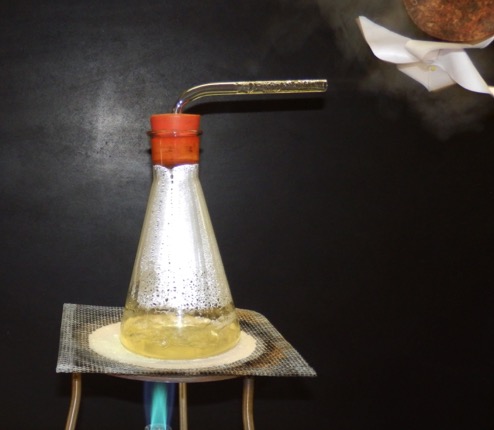 Abbildung 1: Ein Propeller wird bewegt, wenn er in den Wasserdampf gehalten wird..Deutung:			Die durch den Wasserdampf verursachte Drehung des Propellers verdeutlicht die Umwandlung von Wärmeenergie in Bewegungsenergie. Diese Art der Energiegewinnung sollte mit den SuS kritisch hinterfragt und bewertet werden, weil hierbei bereits relativ viel Energie investiert wird, um das Wasser zum Sieden zu bringen, was anhand der enormen Hitze unter dem Dreibein zu spüren ist.Entsorgung:	           	- Literatur:		Weitere SchülerversucheV2 – Verdampfen von Wasser mit SonnenstrahlungMaterialien: 		Aluminiumfolie, 2 Papprollen, schwarzer Tonkarton, Klebstoff, Porzellandeckel, 3 Schnappdeckelgläser, 3 x 10 mL-Messkolben, Strahler, TrichterChemikalien:		WasserDurchführung: 			Zur Vorbereitung wird je eine Papprolle außen mit Alufolie und mit schwarzem Tonkarton beklebt und getrocknet. Mit den 10 mL-Messkolben werden 10 mL Wasser abgemessen und in die Schnappdeckelgläser gegeben. Die Schnappdeckelgläser werden offen in festem Abstand (ca. 25 cm) zum Strahler nebeneinander aufgestellt. Über zwei der Gläser wird eine der beklebten Papprollen gestülpt und diese dann mit einem Porzellandeckel verschlossen. Die Volumina der Gläser werden tabellarisch festgehalten (Aluminium VAlu, ohne Verkleidung Vohne, schwarze Pappe Vblk). Die Papprollen und das Schnappdeckelglas werden nun für etwa 25 – 30 Minuten mit dem Strahler angestrahlt. Anschließend wird das Volumen des in den Schnappdeckelgläsern verbliebenen Wassers wieder mithilfe der Messkolben gemessen.Beobachtung:	Das Volumen des in den Schnappdeckelgläsern befindlichen Wassers nimmt ab. Es lässt sich folgende Reihe beobachten: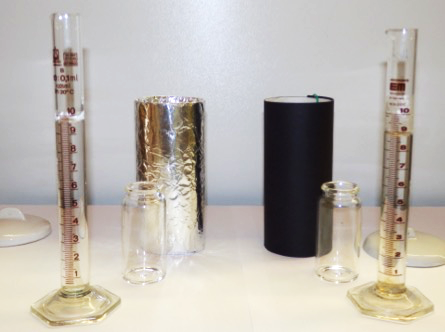 Abbildung 2: Die Proben wurden für ca. 25 Minuten bestrahlt. Aus dem Schnappeldeckelglas, das mit Alufolie verkleidet wurde, ist weniger verdampft als aus dem Gefäß, das mit schwarzer Pappe umhüllt wurde.Deutung:			Bei der Bestrahlung der Sonnenmühle werden die einfallenden Lichtstrahlen von der mit Alufolie beklebten Rolle reflektiert. Die schwarze Rolle wird durch die eintreffenden Lichtstrahlen am stärksten erwärmt, sodass unter der schwarzen Rolle das meiste Wasser verdunstet.Entsorgung:	           	- Literatur:	[1] Unabhängiges Institut für Umweltfragen, Experimente für die Grundschule, Klasse 4 – 6,	http://www.ufu.de/media/content/files/Fachgebiete/Klimaschutz/LehrerbildungEE/Experimentieranleitungen_Grundschule_20120910
.pdf, 2012; Sonnenmühle, S. 11, zuletzt aufgerufen am 23.07.2016GefahrenstoffeGefahrenstoffeGefahrenstoffeGefahrenstoffeGefahrenstoffeGefahrenstoffeGefahrenstoffeGefahrenstoffeGefahrenstoffe---------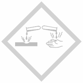 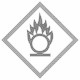 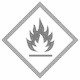 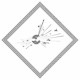 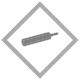 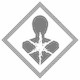 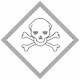 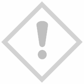 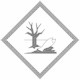 GefahrenstoffeGefahrenstoffeGefahrenstoffeGefahrenstoffeGefahrenstoffeGefahrenstoffeGefahrenstoffeGefahrenstoffeGefahrenstoffe---------